ПОЛОЖЕНИЕ (проект)
о проведении спортивного мероприятия л/а пробега"Пятёрка в Удельном"1. ЦЕЛИ ПРОБЕГА- пропаганда здорового образа жизни; - развитие массового спорта; - стимулирование роста спортивных достижений и развитие скоростных качеств в беге на длинные дистанции. 2. РУКОВОДСТВО 2.1. Организацию по подготовке и проведению пробега осуществляет проект "5каСПб".  (далее – Оргкомитет). 2.2. Оргкомитет утверждает Положение о пробеге (далее – Положение), место проведения, а также вносит изменения и дополнения в настоящее Положение. 2.3. Оргкомитет отвечает за: - регистрацию и допуск участников;- предоставление призов для вручения победителям и призерам соревнования; - информационное обеспечение участников; - обеспечение судейства; - организацию мер безопасности и медицинского обеспечения забега, в количестве одного поста охраны и одной медицинской бригады.3. ВРЕМЯ И МЕСТО ПРОВЕДЕНИЯ 3.1. День и время проведения: 10 июня 2017 года, старт в 11:00. 3.2. Место проведения: . Удельный парк, г. Санкт-Петербург.4. ПРОГРАММА  8:45-10:30 — Время выдачи номеров зарегистрированных участников. 11:00 — Старт пробега на 5 км. 11:45-12:30 — Награждение победителей и призеров. Окончание мероприятия. 5. УЧАСТНИКИ СОРЕВНОВАНИЯ К участию в пробеге на 5 км допускаются все желающие в возрасте от 16 лет и старше, имеющие медицинский допуск . 6. РЕГИСТРАЦИЯ 6.1. Обязательная регистрация  участников на сайте партнера http://o-time.ru.7. УСЛОВИЯ ДОПУСКА К СОРЕВНОВАНИЮ- оригинал удостоверения личности. - оригинал медицинской справки с печатью выдавшего учреждения, с подписью и печатью врача. Ксерокопия медицинской справки принимается только при предъявлении оригинала. Медицинская справка -  о том, что вы прошли медицинское обследование необходимое для занятий спортом, и что занятие бегом вам не противопоказано.8. РЕГИСТРАЦИОННЫЙ ВЗНОС 8.1. Размер регистрационного взноса составляет 500 рублей.8.2. Размер взноса для участников 1967г.р. и старше - 350 рублей.8.3. Размер взноса для участников 1998г.р. и моложе - 350 рублей.8.4. Инвалиды всех групп и участники Великой Отечественной войны к участию допускаются бесплатно. 9. РЕГИСТРАЦИЯ РЕЗУЛЬТАТОВ 9.1. Итоговые результаты будут опубликованы на сайте пробега http://5kaspb.wix.com/probeg ,  http://o-time.ru, а также на нашей странице http://vk.com/5kaspb в день соревнований. 9.2. Оргкомитет соревнования не гарантирует получение личного результата участником в следующих случаях: - размещение стартового номера или чипа в месте отличном от рекомендованного и затрудненном для прочтения или считывания; - утрата стартового номера, электронного чипа; - дисквалификация участника. 10. НАГРАЖДЕНИЕ ПОБЕДИТЕЛЕЙ 10.1. Денежными призами награждаются мужчины и женщины занявшие 1 - 5 место в абсолютном первенстве.
10.2. Памятными призами награждаются победители в возрастных группах:
Ю14-19 (2003 - 1998гг.р.);  Д14-19 (2003 - 1998гг.р.);
М20 (1997 - 1968гг.р.);       Ж20 (1997 - 1968гг.р.);
М50 (1967 и старше);         Ж50 (1967 и старше). 10.3. Участник соревнования, который был награжден в абсолютном первенстве, не может быть награжден за первое место в своей возрастной группе. 11. ДИСКВАЛИФИКАЦИЯ Судейская коллегия оставляет за собой право дисквалифицировать участника: - в случае участия под стартовым номером, зарегистрированным на другого участника; - в случае участия без стартового номера; - в случае, если участник начал забег до официального старта соревнования или участник не пересёк линию старта; - в случае выявления фактов сокращения участником дистанции, использования любых механических средств передвижения; - в случае, если врач соревнования принял решение о снятии участника с дистанции по состоянию здоровья; НАСТОЯЩЕЕ ПОЛОЖЕНИЕ ЯВЛЯЕТСЯ ОФИЦИАЛЬНЫМ ПРИГЛАШЕНИЕМ-ВЫЗОВОМ ДЛЯ УЧАСТИЯ В СОРЕВНОВАНИИОтветственное лицо : Андрей Блинов - 8 921 886-90-95, 5kaspb@rambler.ru.	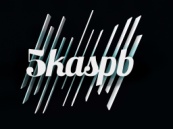 